Teilüberarbeitung der Prüfungsrichtlinien für ORANGEN (CITRUS L. – GRUPPE 2)von Sachverständigen aus Spanien erstelltes DokumentHaftungsausschluss:  dieses Dokument gibt nicht die Grundsätze oder eine Anleitung der UPOV wieder	Zweck dieses Dokuments ist es, einen Vorschlag zur Teilüberarbeitung der Prüfungsrichtlinien für Orangen (Citrus L. – Gruppe 2) (Dokument TG/202/1 Rev.) vorzulegen.	Auf ihrer fünfzigsten Tagung vom 24. bis 28. Juni 2019 in Budapest, Ungarn, prüfte die Technische Arbeitsgruppe für Obstarten (TWF) auf der Grundlage der Dokumente TG/202/1 Rev. und TWF/50/7 „Partial Revision of the Test Guidelines for Oranges (Citrus L. – Group 2)” einen Vorschlag für eine Teilüberarbeitung der Prüfungsrichtlinien für Orangen (Citrus L. – Gruppe 2) und schlug folgende Überarbeitungen vor (vergleiche Dokument TWF/50/13 „Report”, Absatz 90):Merkmal 26 „Anthere: keimfähiger Pollen“:Die Bezeichnung des Merkmals sollte geändert werden und lauten: „Anthere: Keimfähigkeit des Pollen“Ausprägungstyp sollte von QL zu QN geändert und Ausprägungsstufen einschließlich Beispielssorten hinzugefügt werdenErläuterung sollte hinzugefügt werdenMerkmal 56 „Fruchtoberfläche: Vorhandensein von Grübchen und Körnern an den Öldrüsen“Bezeichnung des Merkmals sollte geändert werden und lauten: „Frucht Vorhandensein von Grübchen und Körnern“Erläuterung sollte hinzugefügt werdenMerkmal 57 ist durch Streichen von „Öldrüsen“ entsprechend zu aktualisierenHinzufügung eines neuen Merkmals 65: „Nur Sorten mit Frucht: zweifarbige Segmente: vorhanden: Frucht: Verteilung der Rotfärbung“ nach Merkmal 64: „Frucht: zweifarbige Segmente“Stufe 1 „sehr gering“ anführen und Beispielssorte von Stufe 3 zu Stufe 1 von Merkmal 81 „Fruchtsaft: Säure“ verschiebenMerkmal 83 „Frucht: Anzahl Samen (manuelle kontrollierte Selbstbestäubung) ist zu streichen und die Erläuterung zu 84 „Frucht: Anzahl Samen (frei abblühend)“ ist zu überprüfen.	Der Anhang zu diesen Dokumenten gibt entsprechend die Änderungen an der Allgemeinen Merkmalstabelle für Zitrus wieder, die sich aus den in diesem Dokument dargelegten Änderungen an den Prüfungsrichtlinien für Orangen (Citrus L. - Gruppe 2) sowie den Änderungen an den Prüfungsrichtlinien für Grapefruit und Pampelmuse (Citrus L. - Gruppe 4) ergeben, wie in Dokument TC/55/20 dargelegt.	Die vorgeschlagenen Änderungen sind nachfolgend durch Hervorheben und Unterstreichen (Einfügungen) und Durchstreichen (Streichungen) angegeben.Vorgeschlagene Änderungen an Merkmal 26 „Anthere: keimfähiger Pollen“Derzeitiger WortlautVorgeschlagener neuer WortlautZu 26: Anthere: Keimfähigkeit des PollenWährend der Entwicklung der Blumenknospe gibt es Variabilität. Die Erfassungen sollten im Zeitraum der Vollblüte erfolgen. Von den Erfassungen aus den zwei Jahren sollte der höchste Wert genommen werden, da er Hinweise auf das größte Bestäubungspotential liefert.Verfahren zur Bestimmung des Prozentsatzes der Keimfähigkeit des Pollen:Die Pollen sollten gesammelt werden, wenn die Blütenblätter beginnen, sich zu öffnen (jedoch mit geschlossenen Antheren). Die Antheren werden in eine Petrischale gelegt und bei Raumtemperatur 20 bis 48 Stunden lang bei Dunkelheit in einem Silikagel-Trockner gelagert. Haben sich die Antheren geöffnet, so werden sie eine Stunde lang in einen 8 °C warmen Raum bei 70-80 % relativer Luftfeuchtigkeit gelegt. Anschließend werden die Pollen mit 2 ml Brewbaker-Medium (Brewbaker und Kwack 1963) auf einen Mikroskop-Objektträger gebürstet. Schließlich wird der Mikroskop-Objektträger 20 Stunden lang in einem 24 °C warmen Raum bei 75 % relativer Luftfeuchtigkeit gelagert.Der Prozentsatz der Pollenbefruchtung wird aus der durchschnittlichen Anzahl keimender Pollenkörner errechnet, die mit einem binokularen Mikroskop in 15 Gesichtsfeldern auf 2 verschiedenen Mikroskop-Objektträgern beobachtet werden kann.(Brewbaker, J.L. und Kwack, B.H. 1963. The essential role of calcium ion in pollen germination and pollen tube growth. Amer. Jour. Botany. 50: 859-865.)Ad. 26: Anther: pollen viabilityVorgeschlagene Änderungen an Merkmal 56 „Fruchtoberfläche: Vorhandensein von Grübchen und Körnern an den Öldrüsen“
Derzeitiger WortlautVorgeschlagener neuer WortlautZu 56: Fruchtoberfläche: Vorhandensein von Grübchen und KörnernErfassungen sollten an der proximalen Hälfte der Frucht erfolgen.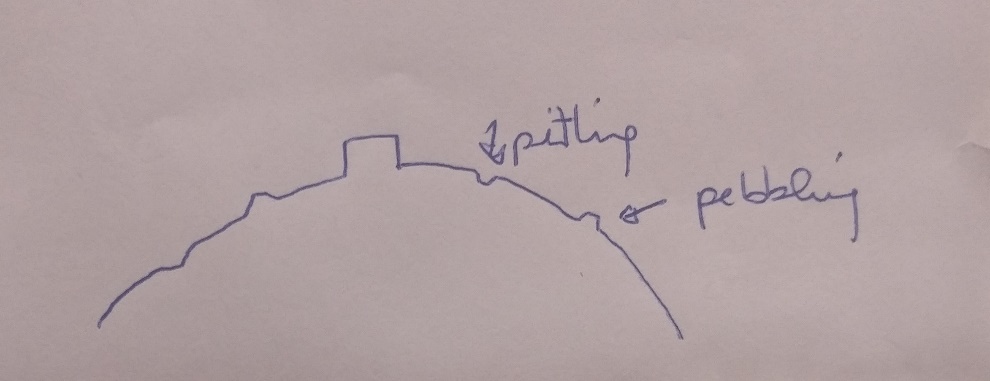 Vorschlag zur Hinzufügung eines neuen Merkmals „Nur Sorten mit Frucht: zweifarbige Segmente: vorhanden: Frucht: Verteilung der Rotfärbung“ nach Merkmal 64 „Frucht: zweifarbige Segmente“Derzeitiger WortlautVorgeschlagener neuer WortlautVorgeschlagene Änderungen an Merkmal 81 „Fruchtsaft: Säure“Derzeitiger WortlautVorgeschlagener neuer WortlautVorschlag, Merkmal 83 „Frucht: Anzahl Samen (manuelle kontrollierte Selbstbestäubung) sollte gestrichen und die Erläuterung zu 84 „Frucht: Anzahl Samen (frei abblühend)“ überprüft werdenDerzeitiger WortlautVorgeschlagener neuer WortlautZu 84 83 ([326]):  Frucht: Anzahl Samen (frei abblühend)	Frei abblühend bedeutet natürliche Bestäubung zwischen Bäumen derselben einer beliebigen Sorte.[Anlage folgt]Sich daraus ergebende Änderungen an der Allgemeinen Merkmalstabelle für Zitrus[Ende der Anlage und des Dokuments]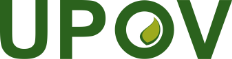 GInternationaler Verband zum Schutz von PflanzenzüchtungenTechnischer AusschussFünfundfünfzigste Tagung
Genf, 28. und 29. Oktober 2019TC/55/19Original:  englischDatum:  17. September 2019EnglishfrançaisdeutschespañolExample Varieties
Exemples
Beispielssorten
Variedades ejemplo
Note/
Nota26.Anther: viable pollenAnthère: pollen viableAnthere: keimfähiger PollenAntera: polen viableQL(b)absentabsentfehlendausenteWashington Navel (SWO)1[239]presentprésentvorhandenpresente9EnglishfrançaisdeutschespañolExample Varieties
Exemples
Beispielssorten
Variedades ejemplo
Note/
Nota26.

(+)Anther: viable pollen viabilityAnthère: viabilité du pollen viabileAnthere: keimfähiger Keimfähigkeit des PollenAntera: viabilidad del polen viableQL
QN(b)absent or lowabsente ou faiblefehlend oder geringausente o bajaValencia Late (SWO),
Washington Navel (SWO)1mediummoyennemittelmediaOlinda (SWO)2highfortestarkaltaComuna (SWO)3[239]presentprésentvorhandenpresente9EnglishfrançaisdeutschespañolExample Varieties
Exemples
Beispielssorten
Variedades ejemplo
Note/
Nota56.Fruit surface: presence of pitting and pebbling on oil glandsSurface du fruit: présence de dépression et de protubérance sur les glandes à huileFruchtoberfläche: Vorhandensein von Grübchen und Körnern an den ÖldrüsenSuperficie del fruto: presencia de picado y granulado en las glándulas de aceitePQ(c)pitting and pebbling absentdépression et protubérance absentesGrübchen und Körner fehlendpicado y granulado ausentes1(d)pitting absent, pebbling presentdépression absente, protubérance présenteGrübchen fehlend, Körner vorhandenpicado ausente, granulado presente2pitting present, pebbling absentdépression présente, protubérance absenteGrübchen vorhanden, Körner fehlendpicado presente, granulado ausente3[290]pitting and pebbling presentdépression et protubérance présentesGrübchen und Körner vorhandenpicado y granulado presentes457.Varieties with fruit surface: pitting on oil glands present only: Fruit surface: density of pitting Variétés avec surface du fruit: présence seulement de dépression sur les glandes à huile: Surface du fruit: densité de la dépressionSorten mit Fruchtoberfläche: nur Grübchen an den Öldrüsen vorhanden: Fruchtoberfläche: Dichte der GrübchenVariedades con superficie del fruto: presencia solamente de picado en las glándulas de aceite: Superficie del fruto: densidad del picado QN(c)sparseéparselockerdispersa3(d)mediummoyennemittelmedia5[291]densedensedichtdensa7EnglishfrançaisdeutschespañolExample Varieties
Exemples
Beispielssorten
Variedades ejemplo
Note/
Nota56.

(+)Fruit surface: presence of pitting and pebbling on oil glandsSurface du fruit: présence de dépression et de protubérance sur les glandes à huileFruchtoberfläche: Vorhandensein von Grübchen und Körnern an den ÖldrüsenSuperficie del fruto: presencia de picado y granulado en las glándulas de aceitePQ(c)pitting and pebbling absentdépression et protubérance absentesGrübchen und Körner fehlendpicado y granulado ausentes1(d)pitting absent, pebbling presentdépression absente, protubérance présenteGrübchen fehlend, Körner vorhandenpicado ausente, granulado presente2pitting present, pebbling absentdépression présente, protubérance absenteGrübchen vorhanden, Körner fehlendpicado presente, granulado ausente3[290]pitting and pebbling presentdépression et protubérance présentesGrübchen und Körner vorhandenpicado y granulado presentes457.Varieties with fruit surface: pitting on oil glands present only: Fruit surface: density of pitting Variétés avec surface du fruit: présence seulement de dépression sur les glandes à huile: Surface du fruit: densité de la dépressionSorten mit Fruchtoberfläche: nur Grübchen an den Öldrüsen vorhanden: Fruchtoberfläche: Dichte der GrübchenVariedades con superficie del fruto: presencia solamente de picado en las glándulas de aceite: Superficie del fruto: densidad del picado QN(c)sparseéparselockerdispersa3(d)mediummoyennemittelmedia5[291]densedensedichtdensa7EnglishfrançaisdeutschespañolExample Varieties
Exemples
Beispielssorten
Variedades ejemplo
Note/
Nota64.Fruit: bicolored segmentsFruit: segments bicoloresFrucht: zweifarbige SegmenteFruto: gajos bicoloresQL(c)absentabsentsfehlendausentesValencia Late (SWO)1[306](e)presentprésentsvorhandenpresentesSanguinelli (SWO)9EnglishfrançaisdeutschespañolExample Varieties
Exemples
Beispielssorten
Variedades ejemplo
Note/
Nota64.Fruit: bicolored segmentsFruit: segments bicoloresFrucht: zweifarbige SegmenteFruto: gajos bicoloresQL(c)absentabsentsfehlendausentesValencia Late (SWO)1[306](e)presentprésentsvorhandenpresentesSanguinelli (SWO)965.Only varieties with Fruit: bicolored segments: present: Fruit: distribution of red colorationSeulement variétés avec Fruit: segments bicolores: présents: Fruit: distribution de la coloration rougeNur Sorten mit Frucht: zweifarbige Segmente: vorhanden: Frucht: Verteilung der RotfärbungSólo variedades con Fruto: gajos bicolores: presentes: Fruto: distribución de la coloración rojaQL(c)evenly distributeduniformément répartisgleichmäßig verteiltrepartido uniformeTarocco (SWO)1[306](e)mainly marginateprincipalement au bordhauptsächlich am Randprincipalmente marginalSanguinelli (SWO)2EnglishfrançaisdeutschespañolExample Varieties
Exemples
Beispielssorten
Variedades ejemplo
Note/
Nota81.Fruit juice: acidityJus du fruit: aciditéFruchtsaft: SäureJugo del fruto: acidezQN(c)lowfaiblegeringbajaSucreña (SWO)3mediummoyennemittelmediaWashington Navel (SWO)5[323]highfortestarkaltaValencia Late (SWO)7EnglishfrançaisdeutschespañolExample Varieties
Exemples
Beispielssorten
Variedades ejemplo
Note/
Nota81.Fruit juice: acidityJus du fruit: aciditéFruchtsaft: SäureJugo del fruto: acidezQN(c)very lowtrès faiblesehr geringmuy bajaSucreña (SWO)1lowfaiblegeringbajaSucreña (SWO)3mediummoyennemittelmediaWashington Navel (SWO)5[323]highfortestarkaltaValencia Late (SWO)7EnglishfrançaisdeutschespañolExample Varieties
Exemples
Beispielssorten
Variedades ejemplo
Note/
Nota82.Fruit: strength of fibreFruit: rigidité des fibresFrucht: Festigkeit der FasernFruto: vigor de la fibraQN(c)weakfaibleschwachdébilSalustiana (SWO)3mediummoyennemittelmedioWashington Navel (SWO)5[324]strongfortestarkfuerte783.

(+)Fruit: number of seeds (controlled manual self-pollination)Fruit: nombre de pépins (autopollinisation manuelle contrôlée)Frucht: Anzahl Samen (manuelle kontrollierte Selbstbestäubung)Fruto: número de semillas (autopolinización manual controlada)QN(c)absent or very fewabsents ou très peu nombreuxfehlend oder sehr geringausentes o muy bajoWashington Navel (SWO)1fewpeu nombreuxgeringbajoValencia Late (SWO)3mediummoyenmittelmedio5manynombreuxgroßalto7[325]very manytrès nombreuxsehr großmuy altoComuna (SWO)984.

(+)Fruit: number of seeds (open pollination)Fruit: nombre de pépins (fécondation libre)Frucht: Anzahl Samen (frei abblühend)Fruto: número de semillas (polinización libre)QN(c)absent or very fewabsents ou très peu nombreuxfehlend oder sehr geringausentes o muy bajoSalustiana (SWO)1fewpeu nombreuxgeringbajoValencia Late (SWO)3mediummoyenmittelmedium5[326]manynombreuxgroßaltoPineapple (SWO)7EnglishfrançaisdeutschespañolExample Varieties
Exemples
Beispielssorten
Variedades ejemplo
Note/
Nota82.Fruit: strength of fibreFruit: rigidité des fibresFrucht: Festigkeit der FasernFruto: vigor de la fibraQN(c)weakfaibleschwachdébilSalustiana (SWO)3mediummoyennemittelmedioWashington Navel (SWO)5[324]strongfortestarkfuerte783.

(+)Fruit: number of seeds (controlled manual self-pollination)Fruit: nombre de pépins (autopollinisation manuelle contrôlée)Frucht: Anzahl Samen (manuelle kontrollierte Selbstbestäubung)Fruto: número de semillas (autopolinización manual controlada)QN(c)absent or very fewabsents ou très peu nombreuxfehlend oder sehr geringausentes o muy bajoWashington Navel (SWO)1fewpeu nombreuxgeringbajoValencia Late (SWO)3mediummoyenmittelmedio5manynombreuxgroßalto7[325]very manytrès nombreuxsehr großmuy altoComuna (SWO)984.
83.

(+)Fruit: number of seeds (open pollination)Fruit: nombre de pépins (fécondation libre)Frucht: Anzahl Samen (frei abblühend)Fruto: número de semillas (polinización libre)QN(c)absent or very fewabsents ou très peu nombreuxfehlend oder sehr geringausentes o muy bajoSalustiana (SWO)1fewpeu nombreuxgeringbajoValencia Late (SWO)3mediummoyenmittelmedium5[326]manynombreuxgroßaltoPineapple (SWO)7Group/Groupe/Gruppe/GrupoGroup/Groupe/Gruppe/GrupoGroup/Groupe/Gruppe/GrupoGroup/Groupe/Gruppe/GrupoGroup/Groupe/Gruppe/GrupoEnglishfrançaisdeutschespañolNote/NotaGroup/Groupe/Gruppe/GrupoGroup/Groupe/Gruppe/GrupoGroup/Groupe/Gruppe/GrupoGroup/Groupe/Gruppe/GrupoGroup/Groupe/Gruppe/Grupo12345EnglishfrançaisdeutschespañolNote/Nota12345239.-126293037Anther: viable pollenAnthère: pollen viableAnthere: keimfähiger PollenAntera: polen viableQLabsentabsentfehlendausente1presentprésentvorhandenpresente9239.-22630Anther: pollen viabilityAnthère: viabilité du pollen Anthere: Keimfähigkeit des PollenAntera: viabilidad del polen QNabsent or lowabsente ou faiblefehlend oder geringausente o baja1mediummoyennemittelmedia2highfortestarkalta3282.6151495071Fruit surface: predominant color(s)Surface du fruit: couleur(s) prédominante(s)Fruchtoberfläche: Hauptfarbe(n)Superficie del fruto: color(es) predominante(s)PQ(*)(*)(*)greenvertgrünverde111yellow greenvert-jaunegelbgrünverde amarillento2212greenish yellowjaune verdâtre grünlichgelbamarillo verdoso 2green and yellowvert et jaunegrün und gelbverde y amarillo3light yellowjaune clairhellgelbamarillo claro3334medium yellowjaune moyenmittelgelbamarillo medio4445yellow orangeorange-jaunegelborangenaranja amarillento5156medium orangeorange moyenmittelorangenaranja medio627dark orangeorange foncédunkelorangenaranja oscuro738green and orangevert et orangegrün und orangeverde y naranja9yellow and orangejaune et orangegelb und orangeamarillo y naranja10orange redrouge orangéorangerotrojo anaranjado8411redrougerotrojo95yellow and redjaune et rougegelb und rotamarillo y rojo12orange and redorange et rougeorange und rotnaranja y rojo13light pink rose pâlehellrosarosa claro5medium pink rose moyenmittelrosarosa medio6dark pinkrose foncédunkelrosarosa oscuro7yellowish orangeorange jaunâtregelblich orangenaranja amarillento8290.-16756555678Fruit surface: presence of pitting and pebbling on oil glandsSurface du fruit: présence de dépression et de protubérance sur les glandes à huileFruchtoberfläche: Vorhandensein von Grübchen und Körnern an den ÖldrüsenSuperficie del fruto: presencia de picado y granulado en las glándulas de aceitePQpitting and pebbling absentdépression et protubérance absentesGrübchen und Körner fehlendpicado y granulado ausentes1pitting absent, pebbling presentdépression absente, protubérance présenteGrübchen fehlend, Körner vorhandenpicado ausente, granulado presente2pitting present, pebbling absentdépression présente, protubérance absenteGrübchen vorhanden, Körner fehlendpicado presente, granulado ausente3pitting and pebbling presentdépression et protubérance présentesGrübchen und Körner vorhandenpicado y granulado presentes4290.-256Fruit surface: presence of pitting and pebbling Surface du fruit: présence de dépression et de protubérance Fruchtoberfläche: Vorhandensein von Grübchen und KörnernSuperficie del fruto: presencia de picado y granulado (+)pitting and pebbling absentdépression et protubérance absentesGrübchen und Körner fehlendpicado y granulado ausentes1PQpitting absent, pebbling presentdépression absente, protubérance présenteGrübchen fehlend, Körner vorhandenpicado ausente, granulado presente2pitting present, pebbling absentdépression présente, protubérance absenteGrübchen vorhanden, Körner fehlendpicado presente, granulado ausente3pitting and pebbling presentdépression et protubérance présentesGrübchen und Körner vorhandenpicado y granulado presentes4291.-16857565779Varieties with fruit surface: pitting on oil glands present only: Fruit surface: density of pitting Variétés avec surface du fruit: présence seulement de dépression sur les glandes à huile: Surface du fruit: densité de la dépression Sorten mit Fruchtoberfläche: nur Grübchen an den Öldrüsen vorhanden: Fruchtoberfläche: Dichte der Grübchen Variedades con superficie del fruto: presencia solamente de picado en las glándulas de aceite: Superficie del fruto: densidad del picadoQNsparseéparselockerdispersa3mediummoyennemittelmedia5densedensedichtdensa7291.-257Varieties with fruit surface: pitting on oil glands present only: Fruit surface: density of pitting Variétés avec surface du fruit: présence seulement de dépression sur les glandes à huile: Surface du fruit: densité de la dépression Sorten mit Fruchtoberfläche: nur Grübchen an den Öldrüsen vorhanden: Fruchtoberfläche: Dichte der Grübchen Variedades con superficie del fruto: presencia solamente de picado en las glándulas de aceite: Superficie del fruto: densidad del picadoQNsparseéparselockerdispersa3mediummoyennemittelmedia5densedensedichtdensa7300.76626387Fruit: color of albedoFruit: couleur de l’albédoFrucht: Farbe der AlbedoFruto: color del albedoPQgreenishverdâtregrünlichverdoso1111whiteblancweißblanco2212light yellowjaune clairhellgelbamarillo claro333light orangeorange clairhellorangenaranja claro444light pinkrose pâlehellrosarosa claro2pinkroserosarosa5535reddishrougeâtrerötlichrojizo666306.-16465Fruit: bicolored segmentsFruit: segments bicoloresFrucht: zweifarbige SegmenteFruto: gajos bicoloresQLabsentabsentsfehlendausentes1presentprésentsvorhandenpresentes9306.-26465Only varieties with Fruit: bicolored segments: present: Fruit: distribution of red colorationSeulement variétés avec Fruit: segments bicolores: présents: Fruit: distribution de la coloration rougeNur Sorten mit Frucht: zweifarbige Segmente: vorhanden: Frucht: Verteilung der RotfärbungSólo variedades con Fruto: gajos bicolores: presentes: Fruto: distribución de la coloración rojaQLevenly distributeduniformément répartisgleichmäßig verteiltrepartido uniforme1mainly marginateprincipalement au bordhauptsächlich am Randprincipalmente marginal2307.81655966
6792Fruit: main color of fleshFruit: couleur principale de la chairFrucht: Hauptfarbe des FleischesFruto: color principal de la pulpaPQ(*)(*)(*)(*)whitishblanchâtreweißlichblanquecino111greenish yellowjaune verdâtregrünlichgelbamarillo verdoso1light greenvert clairhellgrünverde claro2122light yellowjaune clairhellgelbamarillo claro323medium yellowjaune moyenmittelgelbamarillo medio44light orangeorange clairhellorangenaranja claro515medium orangeorange moyenmittelorangenaranja medio626dark orangeorange foncédunkelorangenaranja oscuro737orange redrouge orangéorangerotrojo anaranjado4redrougerotrojo858purplevioletpurpurpúrpura99light pinkrose pâlehellrosarosa claro3medium pinkrose moyenmittelrosarosa medio34dark pinkrose foncédunkelrosarosa oscuro5whitish and pinkblanchâtre et roseweißlich und rosablanquecino y rosa6yellow and redjaune et rougegelb und rotamarillo y rojo10orangeorange orangenaranja 7323.96817179Fruit juice: acidityJus du fruit: aciditéFruchtsaft: SäureJugo del fruto: acidezQNvery lowtrès faiblesehr geringmuy baja1lowfaiblegeringbaja3333mediummoyennemittelmedia5555highfortestarkalta7777325.98837381100Fruit: number of seeds (controlled manual self-pollination)Fruit: nombre de pépins (autopollinisation manuelle contrôlée)Frucht: Anzahl Samen (manuelle kontrollierte Selbstbestäubung)Fruto: número de semillas (autopolinización manual controlada)(+)absent or very fewabsents ou très peu nombreuxfehlend oder sehr geringausentes o muy bajo1QNfewpeu nombreuxgeringbajo3mediummoyenmittelmedio5manynombreuxgroßalto7very manytrès nombreuxsehr großmuy alto9